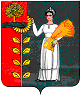 СОВЕТ ДЕПУТАТОВ СЕЛЬСКОГО ПОСЕЛЕНИЯБОГОРОДИЦКИЙ   СЕЛЬСОВЕТДобринского муниципального района 46-я сессия IV созываРЕШЕНИЕ12.09.2012 г.	ж.д.ст. Плавица 		№ 115-рсО внесении изменений в Положение «Об упорядочении оплаты труда работников, занимающих должности, не отнесенные к муниципальным должностям и осуществляющих техническое обеспечение деятельности органов местного самоуправления»Рассмотрев представленный администрацией сельского поселения проект решения «О внесении изменений в Положение «Об упорядочении оплаты труда работников, занимающих должности,  не отнесенных к муниципальным  должностям и осуществляющих техническое обеспечение  деятельности органов местного самоуправления» (утв. решением Совета депутатов сельского поселения Богородицкий сельсовет от 16.06.2011г. №64-рс, с изм. от 26.12.2011 г. №84-рс),  руководствуясь  Уставом сельского поселения Богородицкий сельсовет, учитывая решение постоянной комиссии по экономике, бюджету, муниципальной собственности и социальным вопросам  Совет депутатов сельского поселения Богородицкий сельсовет РЕШИЛ:Принять изменения в Положение «Об упорядочении оплаты труда работников, занимающих должности, не отнесенных к муниципальным  должностям и осуществляющих техническое обеспечение  деятельности органов местного самоуправления» (прилагаются) Направить указанный нормативный правовой акт главе  сельского поселения для подписания и официального обнародования.Настоящее решение вступает в силу с момента принятия и распространяется на правоотношения возникшие с 01.10.2012г.Председатель Совета депутатов сельского поселения Богородицкий сельсовет                                              А.И.ОвчинниковПриняты                                                                                           решением Совета депутатов сельского                                                                                             поселения Богородицкий сельсоветот12.09.2012г. №115-рсИЗМЕНЕНИЯв Положение «Об упорядочении оплаты труда работников, занимающих должности, не отнесенных к муниципальным должностям и осуществляющих техническое обеспечение деятельности органов местного самоуправления» (утв. решением Совета депутатов сельского поселения Богородицкий сельсовет от 16.06.2011г. №64-рс с изм.  от 26.12.2011г.№84-рс)Внести в Положение «Об оплате труда работников, занимающих должности не отнесенных к муниципальным должностям и осуществляющих техническое обеспечение  деятельности органов местного самоуправления» следующие изменения: Абзац двадцать седьмой пункта 2 изложить в следующей редакции: «При наличии экономии средств по фонду оплаты труда выплачиваются премии  без ограничения максимальным размером за выполнение особо важных и сложных заданий, определяемых представителем нанимателя с учетом обеспечения задач и функций муниципального органа, и оказывается разовая материальная помощь в связи с юбилейными датами и в особых случаях (несчастье, смерть работника, его родителей, детей, стихийные бедствия) в размере, не превышающем должностной оклад с надбавками;Приложение 1 изложить в новой редакции (Прилагается)Глава сельского поселенияБогородицкий сельсовет						А.И.ОвчинниковПриложение №1к Положению «Об  оплате труда работников,  занимающих должности,  не  отнесенные к муниципальным должностям и  осуществляющих техническое обеспечение  деятельности органов местного самоуправления»Размерыоплаты труда работников, занимающих должности, не отнесенные к муниципальным должностям, и осуществляющих техническое обеспечение деятельности органов местного самоуправленияНаименование должностейДолжностной оклад(руб.в месяц)Уборщик служебных помещений2339